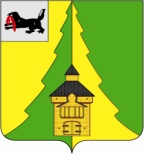 Российская ФедерацияИркутская областьНижнеилимский муниципальный районАДМИНИСТРАЦИЯ_____________________________________________________ПОСТАНОВЛЕНИЕ От «21» апреля 2015г.  № 635 г. Железногорск-Илимский"О награждении Почетной грамотой  мэра Нижнеилимского муниципального района, объявлении Благодарности  мэра Нижнеилимского муниципального района, поощрении Благодарственным письмом  мэра Нижнеилимского муниципального района учреждений и сотрудников культуры"Рассмотрев материалы, представленные отделом по культуре, спорту и делам молодежи, МУК ГДК «Прометей» и в соответствии с Постановлением мэра района № 224 от 21.04.2009г. «Об утверждении Положения о Почетной грамоте мэра  Нижнеилимского муниципального района, Благодарности мэра Нижнеилимского муниципального района, Благодарственном  письме мэра Нижнеилимского муниципального района», Постановлением мэра района № 81 от 12.02.09г. «Об утверждении «Положения об Общественном Совете по наградам при мэре Нижнеилимского муниципального района», учитывая решение Общественного Совета по наградам от 04.03.2015г., администрация Нижнеилимского  муниципального  района:	ПОСТАНОВЛЯЕТ:1. Наградить  Почетной грамотой  мэра  Нижнеилимского муниципального района, без денежного поощрения:1.1. «За многолетний, добросовестный труд, высокий профессионализм, личный вклад в развитие и приумножение культурных традиций МУК ГДК «Прометей» и Нижнеилимского района, за неиссякаемый творческий потенциал, и в честь профессионального праздника «День работника культуры»:- Газееву Галину Григорьевну – художественного руководителя МУК ГДК «Прометей».1.2. «За вклад в развитие культуры в Нижнеилимском районе, за достигнутые успехи по итогам 2014 года – Года культуры и в связи с профессиональным праздником – Днём работника культуры»:- Коллектив отдела по культуре, спорту и делам молодёжи администрации Нижнеилимского муниципального района – начальник Нина Фёдоровна Бизимова;1.3. «За вклад в развитие самодеятельного народного творчества в Нижнеилимском районе, за достигнутые успехи по итогам 2014 года – Года культуры и в связи с профессиональным праздником – Днём работника культуры»:- Коллектив МУК «Районный Дом культуры «Горняк» г.Железногорск–Илимский – директор Ольга Петровна Межова;1.4. «За вклад в развитие  библиотечного дела в Нижнеилимском районе, за достигнутые успехи по итогам 2014 года – Года культуры и в связи с профессиональным праздником – Днём работника культуры»:- Коллектив МКУК «Нижнеилимская центральная межпоселенческая библиотека имени А. Н. Радищева» г.Железногорск–Илимский – директор Светлана Александровна Василенко;1.5. "За вклад в развитие музейного дела в Нижнеилимском районе, за достигнутые успехи по итогам 2014 года – Года культуры и в связи с профессиональным праздником – Днём работника культуры»:- Коллектив МКУК «Историко-Художественный музей им. академика М. К. Янгеля»; г. Железногорск–Илимский – директор Раиса Григорьевна Рафаэль;1.6. За вклад в развитие  детского музыкального и художественного творчества в Нижнеилимском районе, за достигнутые успехи по итогам 2014 года – Года культуры и в связи с профессиональным праздником – Днём работника культуры:- Коллектив МОУ ДОД «Центральная детская школа искусств» -  г. Железногорск-Илимский – директор Лариса Александровна Скороход;- Коллектив Детской школы искусств п. Новая Игирма (структурное подразделение МОУ ДОД «ЦДШИ» г. Железногорск - Илимский) – директор Наталья Васильевна Гоцман;1.7. «За вклад в развитие самодеятельного народного творчества и библиотечного дела в Нижнеилимском районе, за достигнутые успехи по итогам 2014 года – Года культуры и в связи с профессиональным праздником – Днём работника культуры»:- Коллектив МУК «Городской Дом культуры «Прометей» п. Новая Игирма – директор Ирина Николаевна Бондина; - Коллектив МУК «Культурно-досуговый комплекс «Спектр» п. Радищев – директор Екатерина Геннадьевна Жукова;- Коллектив МКУК «Культурно-досуговый центр «Колос» п. Новоилимск – директор Елена Николаевна Гордиенко;- Коллектив МУК «Культурно-информационный центр Березняковского сельского поселения Нижнеилимского района»  п. Березняки – директор Ирина Николаевна Вачикова;- Коллектив МКУК «Информационно-досуговый центр «Радуга» п. Заморский – директор Любовь Ильинична Пужалина;- Коллектив МКУК «Фортуна» п. Соцгород – директор Елена Григорьевна Гильманова;- Коллектив МУК «Культурно-досуговый центр «Орфей» п. Рудногорск – директор Неля Яковлевна Белоброва.2. Объявить  Благодарность мэра  Нижнеилимского муниципального района, без денежного поощрения:2.1. «За вклад в развитие самодеятельного народного творчества и библиотечного дела в Нижнеилимском районе, за достигнутые успехи по итогам 2014 года – Года культуры и в связи с профессиональным праздником – Днём работника культуры», без денежного поощрения:- Коллективу МКУК «Культурно-досуговый центр «Каскад» п. Речушка – директор Любовь Фёдоровна Бурагина; - Коллективу МКУК «Премьера» п. Видим – директор Ольга Юрьевна Музыкина;- Коллективу МКУК «Культурно-информационный центр Коршуновского муниципального образования» п. Коршуновский – директор Олеся Викторовна Ливанова;- Коллективу МУК «Информационно-досуговый центр «Кедр» п. Хребтовая – директор  Раиса Васильевна Краева;- Коллективу МКУК «Информационно-досуговый центр «Ангара» п. Дальний – директор Марина Вячеславовна Фельдман;- Коллективу МКУК «Культурно-досуговый центр «Спутник» п. Янгель – директор Надежда Ивановна Некрасова.2.2.  "За вклад в развитие  библиотечного дела в Нижнеилимском районе, за достигнутые успехи по итогам 2014 года – Года культуры и в связи с профессиональным праздником – Днём работника культуры": - Коллективу МКУК «Библиотека-клуб Брусничного муниципального образования» п. Брусничный – директор Аида Махмудовна Славатинская.- Коллективу МКУК «Библиотека-клуб Семигорского муниципального образования» п. Семигорск – директор Ольга Павловна Петухова;2.3. " За многолетний добросовестный труд, высокий профессионализм, активную работу по сохранению и развитию культурных традиций, большую общественную работу, значительный вклад в развитие культуры п. Новая Игирма и Нижнеилимского района и в связи с профессиональным праздником "Днем работника культуры":- Подшивалову Александру Викторовичу – заведующему художественно-оформительской мастерской МУК ГДК «Прометей».- Крихта Елене Геннадьевне – заведующей билетной кассой МУК ГДК «Прометей».3. Поощрить Благодарственным письмом мэра Нижнеилимского муниципального района:3.1. "За многолетний добросовестный труд, большую общественную работу, активную жизненную позицию:- Крихта Елену Владимировну – главного бухгалтера МУК ГДК «Прометей».4. Контроль   за  исполнением  настоящего  постановления  возложить на заместителя мэра района по социальной политике Г.В. Селезневу.             И.о. мэра   района	                                              Г.П. КозакРассылка: дело, А.И. Татауровой, ОКСДМ, МУК ГДК "Прометей".А.И. Татаурова30691